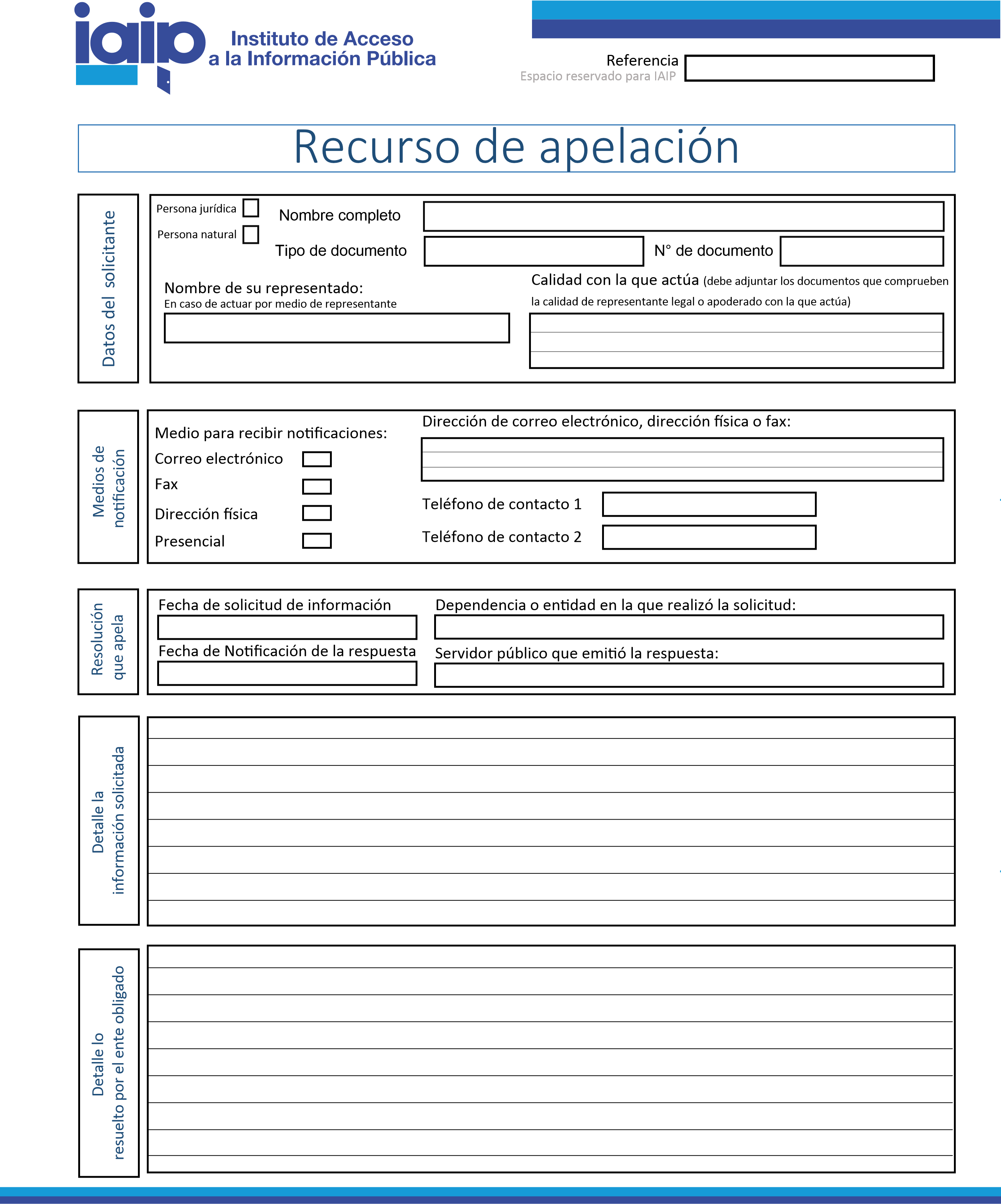 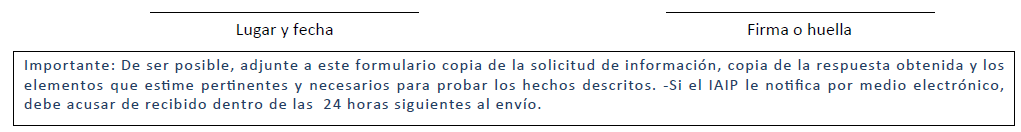 Información adicional:Esta información es de carácter opcional, pero de suma importancia para ﬁnes estadísticos. Si usted acepta brindar  estos  datos, nuestra  institución   no  los  publicará  de  forma  individual  bajo  ninguna  circunstancia, solamente serán divulgados los resultados estadísticos de forma general.GéneroEdad                                                                    añosDepartamentoMunicipioNacionalidadOcupaciónNivel educativo¿Cómo se enteró de la existencia de la Ley de Acceso a la Información Pública?PrensaRadioTelevisiónInternetOtro (especiﬁque) 	IAIP: Prolongación Avenida Alberto Masferrer #88, Colonia San Antonio Abad, Calle al Volcán, Edificio Oca Chang, Segundo Nivel, San Salvador 